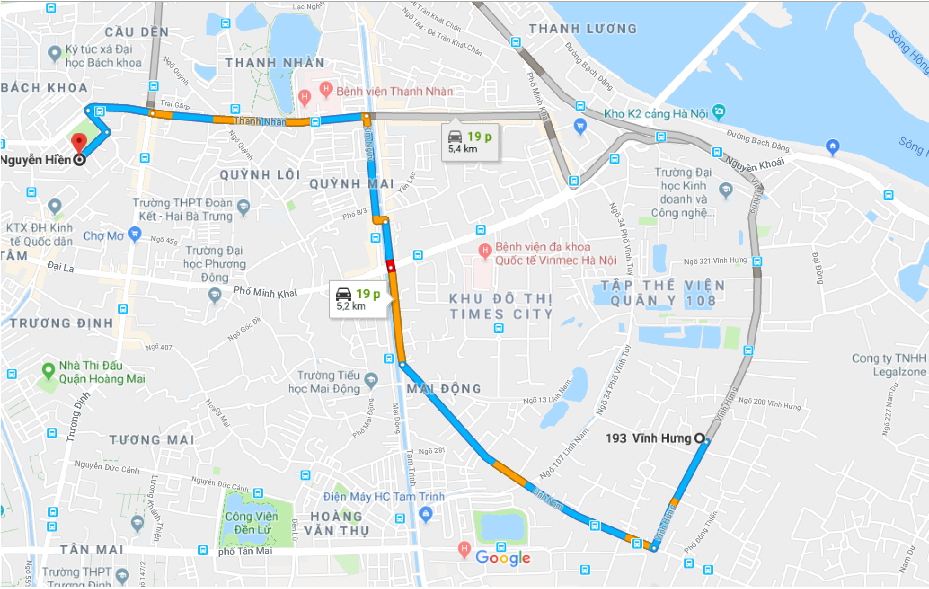 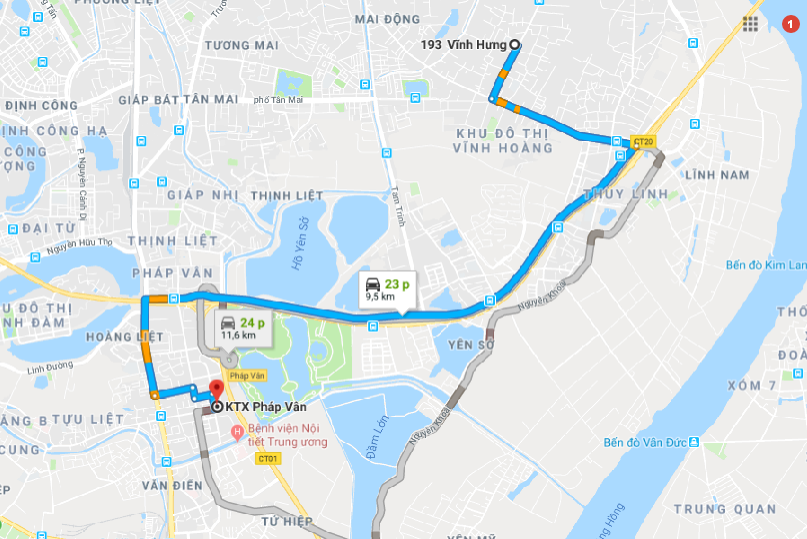 Hướng đi từ khu Giảng đường 193 Vĩnh Hưng → Cơ sở chính B101 Nguyễn HiềnĐi về hướng Tây Nam lên Vĩnh Hưng về phía đường Lĩnh Nam (600 m)Rẽ phải vào Lĩnh Nam ( 1,6 km)Rẽ phải vào Tam Trinh (500 m)Tiếp tục đi thẳng qua ngã tư Minh Khai – Tam trình đến Kim Ngưu(20 m)Đi thẳng vào Kim Ngưu (550 m)Rẽ trái tại Cầu Lạc Trung/Lạc Trung (30 m) Băng qua ngã tư đi thẳng Thanh Nhàn (650 m)Tiếp tục thẳng qua ngã tư vào Lê Thanh Nghị (350 m)Rẽ trái vào Tạ Quang Bửu (150 m)Rẽ phải vào Phố Nguyễn Hiền (190 m)  Trên đây là cách đi ngắn nhất, ngoài ra sinh viên có thể tự tham khảo thêm.